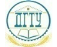  МИНИСТЕРСТВО НАУКИ И ВЫСШЕГО ОБРАЗОВАНИЯ РОССИЙСКОЙ ФЕДЕРАЦИИ МИНИСТЕРСТВО НАУКИ И ВЫСШЕГО ОБРАЗОВАНИЯ РОССИЙСКОЙ ФЕДЕРАЦИИ МИНИСТЕРСТВО НАУКИ И ВЫСШЕГО ОБРАЗОВАНИЯ РОССИЙСКОЙ ФЕДЕРАЦИИ МИНИСТЕРСТВО НАУКИ И ВЫСШЕГО ОБРАЗОВАНИЯ РОССИЙСКОЙ ФЕДЕРАЦИИ МИНИСТЕРСТВО НАУКИ И ВЫСШЕГО ОБРАЗОВАНИЯ РОССИЙСКОЙ ФЕДЕРАЦИИ МИНИСТЕРСТВО НАУКИ И ВЫСШЕГО ОБРАЗОВАНИЯ РОССИЙСКОЙ ФЕДЕРАЦИИ МИНИСТЕРСТВО НАУКИ И ВЫСШЕГО ОБРАЗОВАНИЯ РОССИЙСКОЙ ФЕДЕРАЦИИ МИНИСТЕРСТВО НАУКИ И ВЫСШЕГО ОБРАЗОВАНИЯ РОССИЙСКОЙ ФЕДЕРАЦИИ МИНИСТЕРСТВО НАУКИ И ВЫСШЕГО ОБРАЗОВАНИЯ РОССИЙСКОЙ ФЕДЕРАЦИИ МИНИСТЕРСТВО НАУКИ И ВЫСШЕГО ОБРАЗОВАНИЯ РОССИЙСКОЙ ФЕДЕРАЦИИ МИНИСТЕРСТВО НАУКИ И ВЫСШЕГО ОБРАЗОВАНИЯ РОССИЙСКОЙ ФЕДЕРАЦИИ МИНИСТЕРСТВО НАУКИ И ВЫСШЕГО ОБРАЗОВАНИЯ РОССИЙСКОЙ ФЕДЕРАЦИИ МИНИСТЕРСТВО НАУКИ И ВЫСШЕГО ОБРАЗОВАНИЯ РОССИЙСКОЙ ФЕДЕРАЦИИ МИНИСТЕРСТВО НАУКИ И ВЫСШЕГО ОБРАЗОВАНИЯ РОССИЙСКОЙ ФЕДЕРАЦИИ МИНИСТЕРСТВО НАУКИ И ВЫСШЕГО ОБРАЗОВАНИЯ РОССИЙСКОЙ ФЕДЕРАЦИИ МИНИСТЕРСТВО НАУКИ И ВЫСШЕГО ОБРАЗОВАНИЯ РОССИЙСКОЙ ФЕДЕРАЦИИ МИНИСТЕРСТВО НАУКИ И ВЫСШЕГО ОБРАЗОВАНИЯ РОССИЙСКОЙ ФЕДЕРАЦИИ МИНИСТЕРСТВО НАУКИ И ВЫСШЕГО ОБРАЗОВАНИЯ РОССИЙСКОЙ ФЕДЕРАЦИИ МИНИСТЕРСТВО НАУКИ И ВЫСШЕГО ОБРАЗОВАНИЯ РОССИЙСКОЙ ФЕДЕРАЦИИ ФЕДЕРАЛЬНОЕ ГОСУДАРСТВЕННОЕ БЮДЖЕТНОЕ ОБРАЗОВАТЕЛЬНОЕ УЧРЕЖДЕНИЕ ВЫСШЕГО ОБРАЗОВАНИЯ «ДОНСКОЙ ГОСУДАРСТВЕННЫЙ ТЕХНИЧЕСКИЙ УНИВЕРСИТЕТ» (ДГТУ) ФЕДЕРАЛЬНОЕ ГОСУДАРСТВЕННОЕ БЮДЖЕТНОЕ ОБРАЗОВАТЕЛЬНОЕ УЧРЕЖДЕНИЕ ВЫСШЕГО ОБРАЗОВАНИЯ «ДОНСКОЙ ГОСУДАРСТВЕННЫЙ ТЕХНИЧЕСКИЙ УНИВЕРСИТЕТ» (ДГТУ) ФЕДЕРАЛЬНОЕ ГОСУДАРСТВЕННОЕ БЮДЖЕТНОЕ ОБРАЗОВАТЕЛЬНОЕ УЧРЕЖДЕНИЕ ВЫСШЕГО ОБРАЗОВАНИЯ «ДОНСКОЙ ГОСУДАРСТВЕННЫЙ ТЕХНИЧЕСКИЙ УНИВЕРСИТЕТ» (ДГТУ) ФЕДЕРАЛЬНОЕ ГОСУДАРСТВЕННОЕ БЮДЖЕТНОЕ ОБРАЗОВАТЕЛЬНОЕ УЧРЕЖДЕНИЕ ВЫСШЕГО ОБРАЗОВАНИЯ «ДОНСКОЙ ГОСУДАРСТВЕННЫЙ ТЕХНИЧЕСКИЙ УНИВЕРСИТЕТ» (ДГТУ) ФЕДЕРАЛЬНОЕ ГОСУДАРСТВЕННОЕ БЮДЖЕТНОЕ ОБРАЗОВАТЕЛЬНОЕ УЧРЕЖДЕНИЕ ВЫСШЕГО ОБРАЗОВАНИЯ «ДОНСКОЙ ГОСУДАРСТВЕННЫЙ ТЕХНИЧЕСКИЙ УНИВЕРСИТЕТ» (ДГТУ) ФЕДЕРАЛЬНОЕ ГОСУДАРСТВЕННОЕ БЮДЖЕТНОЕ ОБРАЗОВАТЕЛЬНОЕ УЧРЕЖДЕНИЕ ВЫСШЕГО ОБРАЗОВАНИЯ «ДОНСКОЙ ГОСУДАРСТВЕННЫЙ ТЕХНИЧЕСКИЙ УНИВЕРСИТЕТ» (ДГТУ) ФЕДЕРАЛЬНОЕ ГОСУДАРСТВЕННОЕ БЮДЖЕТНОЕ ОБРАЗОВАТЕЛЬНОЕ УЧРЕЖДЕНИЕ ВЫСШЕГО ОБРАЗОВАНИЯ «ДОНСКОЙ ГОСУДАРСТВЕННЫЙ ТЕХНИЧЕСКИЙ УНИВЕРСИТЕТ» (ДГТУ) ФЕДЕРАЛЬНОЕ ГОСУДАРСТВЕННОЕ БЮДЖЕТНОЕ ОБРАЗОВАТЕЛЬНОЕ УЧРЕЖДЕНИЕ ВЫСШЕГО ОБРАЗОВАНИЯ «ДОНСКОЙ ГОСУДАРСТВЕННЫЙ ТЕХНИЧЕСКИЙ УНИВЕРСИТЕТ» (ДГТУ) ФЕДЕРАЛЬНОЕ ГОСУДАРСТВЕННОЕ БЮДЖЕТНОЕ ОБРАЗОВАТЕЛЬНОЕ УЧРЕЖДЕНИЕ ВЫСШЕГО ОБРАЗОВАНИЯ «ДОНСКОЙ ГОСУДАРСТВЕННЫЙ ТЕХНИЧЕСКИЙ УНИВЕРСИТЕТ» (ДГТУ) ФЕДЕРАЛЬНОЕ ГОСУДАРСТВЕННОЕ БЮДЖЕТНОЕ ОБРАЗОВАТЕЛЬНОЕ УЧРЕЖДЕНИЕ ВЫСШЕГО ОБРАЗОВАНИЯ «ДОНСКОЙ ГОСУДАРСТВЕННЫЙ ТЕХНИЧЕСКИЙ УНИВЕРСИТЕТ» (ДГТУ) ФЕДЕРАЛЬНОЕ ГОСУДАРСТВЕННОЕ БЮДЖЕТНОЕ ОБРАЗОВАТЕЛЬНОЕ УЧРЕЖДЕНИЕ ВЫСШЕГО ОБРАЗОВАНИЯ «ДОНСКОЙ ГОСУДАРСТВЕННЫЙ ТЕХНИЧЕСКИЙ УНИВЕРСИТЕТ» (ДГТУ) ФЕДЕРАЛЬНОЕ ГОСУДАРСТВЕННОЕ БЮДЖЕТНОЕ ОБРАЗОВАТЕЛЬНОЕ УЧРЕЖДЕНИЕ ВЫСШЕГО ОБРАЗОВАНИЯ «ДОНСКОЙ ГОСУДАРСТВЕННЫЙ ТЕХНИЧЕСКИЙ УНИВЕРСИТЕТ» (ДГТУ) ФЕДЕРАЛЬНОЕ ГОСУДАРСТВЕННОЕ БЮДЖЕТНОЕ ОБРАЗОВАТЕЛЬНОЕ УЧРЕЖДЕНИЕ ВЫСШЕГО ОБРАЗОВАНИЯ «ДОНСКОЙ ГОСУДАРСТВЕННЫЙ ТЕХНИЧЕСКИЙ УНИВЕРСИТЕТ» (ДГТУ) ФЕДЕРАЛЬНОЕ ГОСУДАРСТВЕННОЕ БЮДЖЕТНОЕ ОБРАЗОВАТЕЛЬНОЕ УЧРЕЖДЕНИЕ ВЫСШЕГО ОБРАЗОВАНИЯ «ДОНСКОЙ ГОСУДАРСТВЕННЫЙ ТЕХНИЧЕСКИЙ УНИВЕРСИТЕТ» (ДГТУ) ФЕДЕРАЛЬНОЕ ГОСУДАРСТВЕННОЕ БЮДЖЕТНОЕ ОБРАЗОВАТЕЛЬНОЕ УЧРЕЖДЕНИЕ ВЫСШЕГО ОБРАЗОВАНИЯ «ДОНСКОЙ ГОСУДАРСТВЕННЫЙ ТЕХНИЧЕСКИЙ УНИВЕРСИТЕТ» (ДГТУ) ФЕДЕРАЛЬНОЕ ГОСУДАРСТВЕННОЕ БЮДЖЕТНОЕ ОБРАЗОВАТЕЛЬНОЕ УЧРЕЖДЕНИЕ ВЫСШЕГО ОБРАЗОВАНИЯ «ДОНСКОЙ ГОСУДАРСТВЕННЫЙ ТЕХНИЧЕСКИЙ УНИВЕРСИТЕТ» (ДГТУ) ФЕДЕРАЛЬНОЕ ГОСУДАРСТВЕННОЕ БЮДЖЕТНОЕ ОБРАЗОВАТЕЛЬНОЕ УЧРЕЖДЕНИЕ ВЫСШЕГО ОБРАЗОВАНИЯ «ДОНСКОЙ ГОСУДАРСТВЕННЫЙ ТЕХНИЧЕСКИЙ УНИВЕРСИТЕТ» (ДГТУ) ФЕДЕРАЛЬНОЕ ГОСУДАРСТВЕННОЕ БЮДЖЕТНОЕ ОБРАЗОВАТЕЛЬНОЕ УЧРЕЖДЕНИЕ ВЫСШЕГО ОБРАЗОВАНИЯ «ДОНСКОЙ ГОСУДАРСТВЕННЫЙ ТЕХНИЧЕСКИЙ УНИВЕРСИТЕТ» (ДГТУ) ФЕДЕРАЛЬНОЕ ГОСУДАРСТВЕННОЕ БЮДЖЕТНОЕ ОБРАЗОВАТЕЛЬНОЕ УЧРЕЖДЕНИЕ ВЫСШЕГО ОБРАЗОВАНИЯ «ДОНСКОЙ ГОСУДАРСТВЕННЫЙ ТЕХНИЧЕСКИЙ УНИВЕРСИТЕТ» (ДГТУ) УТВЕРЖДАЮ УТВЕРЖДАЮ УТВЕРЖДАЮ УТВЕРЖДАЮ УТВЕРЖДАЮ Директор КЭУП Директор КЭУП Директор КЭУП Директор КЭУП Директор КЭУП ______________ В.И. Мигаль ______________ В.И. Мигаль ______________ В.И. Мигаль ______________ В.И. Мигаль ______________ В.И. Мигаль ______________ В.И. Мигаль ______________ В.И. Мигаль ______________ В.И. Мигаль ______________ В.И. Мигаль ______________ В.И. Мигаль ______________ В.И. Мигаль ______________ В.И. Мигаль ______________ В.И. Мигаль ______________ В.И. Мигаль ______________ В.И. Мигаль Информационная безопасность Информационная безопасность Информационная безопасность Информационная безопасность Информационная безопасность Информационная безопасность Информационная безопасность Информационная безопасность Информационная безопасность Информационная безопасность Информационная безопасность Информационная безопасность Информационная безопасность Информационная безопасность Информационная безопасность Информационная безопасность Информационная безопасность Информационная безопасность Информационная безопасность рабочая программа дисциплины (модуля) рабочая программа дисциплины (модуля) рабочая программа дисциплины (модуля) рабочая программа дисциплины (модуля) рабочая программа дисциплины (модуля) рабочая программа дисциплины (модуля) рабочая программа дисциплины (модуля) рабочая программа дисциплины (модуля) рабочая программа дисциплины (модуля) рабочая программа дисциплины (модуля) рабочая программа дисциплины (модуля) рабочая программа дисциплины (модуля) рабочая программа дисциплины (модуля) рабочая программа дисциплины (модуля) рабочая программа дисциплины (модуля) рабочая программа дисциплины (модуля) рабочая программа дисциплины (модуля) рабочая программа дисциплины (модуля) рабочая программа дисциплины (модуля) Закреплена за Закреплена за Колледж экономики, управления и права Колледж экономики, управления и права Колледж экономики, управления и права Колледж экономики, управления и права Колледж экономики, управления и права Колледж экономики, управления и права Колледж экономики, управления и права Колледж экономики, управления и права Колледж экономики, управления и права Колледж экономики, управления и права Колледж экономики, управления и права Колледж экономики, управления и права Колледж экономики, управления и права Колледж экономики, управления и права Учебный план Учебный план Учебный план Учебный план 09.02.05-14-4-2650 2022-2023.plx Прикладная информатика (по отраслям) Профиль получаемого профессионального образования при реализации программы среднего общего образования: технологический   технололгический технологический 09.02.05-14-4-2650 2022-2023.plx Прикладная информатика (по отраслям) Профиль получаемого профессионального образования при реализации программы среднего общего образования: технологический   технололгический технологический 09.02.05-14-4-2650 2022-2023.plx Прикладная информатика (по отраслям) Профиль получаемого профессионального образования при реализации программы среднего общего образования: технологический   технололгический технологический 09.02.05-14-4-2650 2022-2023.plx Прикладная информатика (по отраслям) Профиль получаемого профессионального образования при реализации программы среднего общего образования: технологический   технололгический технологический 09.02.05-14-4-2650 2022-2023.plx Прикладная информатика (по отраслям) Профиль получаемого профессионального образования при реализации программы среднего общего образования: технологический   технололгический технологический 09.02.05-14-4-2650 2022-2023.plx Прикладная информатика (по отраслям) Профиль получаемого профессионального образования при реализации программы среднего общего образования: технологический   технололгический технологический 09.02.05-14-4-2650 2022-2023.plx Прикладная информатика (по отраслям) Профиль получаемого профессионального образования при реализации программы среднего общего образования: технологический   технололгический технологический 09.02.05-14-4-2650 2022-2023.plx Прикладная информатика (по отраслям) Профиль получаемого профессионального образования при реализации программы среднего общего образования: технологический   технололгический технологический 09.02.05-14-4-2650 2022-2023.plx Прикладная информатика (по отраслям) Профиль получаемого профессионального образования при реализации программы среднего общего образования: технологический   технололгический технологический 09.02.05-14-4-2650 2022-2023.plx Прикладная информатика (по отраслям) Профиль получаемого профессионального образования при реализации программы среднего общего образования: технологический   технололгический технологический 09.02.05-14-4-2650 2022-2023.plx Прикладная информатика (по отраслям) Профиль получаемого профессионального образования при реализации программы среднего общего образования: технологический   технололгический технологический 09.02.05-14-4-2650 2022-2023.plx Прикладная информатика (по отраслям) Профиль получаемого профессионального образования при реализации программы среднего общего образования: технологический   технололгический технологический 09.02.05-14-4-2650 2022-2023.plx Прикладная информатика (по отраслям) Профиль получаемого профессионального образования при реализации программы среднего общего образования: технологический   технололгический технологический 09.02.05-14-4-2650 2022-2023.plx Прикладная информатика (по отраслям) Профиль получаемого профессионального образования при реализации программы среднего общего образования: технологический   технололгический технологический 09.02.05-14-4-2650 2022-2023.plx Прикладная информатика (по отраслям) Профиль получаемого профессионального образования при реализации программы среднего общего образования: технологический   технололгический технологический 09.02.05-14-4-2650 2022-2023.plx Прикладная информатика (по отраслям) Профиль получаемого профессионального образования при реализации программы среднего общего образования: технологический   технололгический технологический 09.02.05-14-4-2650 2022-2023.plx Прикладная информатика (по отраслям) Профиль получаемого профессионального образования при реализации программы среднего общего образования: технологический   технололгический технологический 09.02.05-14-4-2650 2022-2023.plx Прикладная информатика (по отраслям) Профиль получаемого профессионального образования при реализации программы среднего общего образования: технологический   технололгический технологический 09.02.05-14-4-2650 2022-2023.plx Прикладная информатика (по отраслям) Профиль получаемого профессионального образования при реализации программы среднего общего образования: технологический   технололгический технологический 09.02.05-14-4-2650 2022-2023.plx Прикладная информатика (по отраслям) Профиль получаемого профессионального образования при реализации программы среднего общего образования: технологический   технололгический технологический 09.02.05-14-4-2650 2022-2023.plx Прикладная информатика (по отраслям) Профиль получаемого профессионального образования при реализации программы среднего общего образования: технологический   технололгический технологический 09.02.05-14-4-2650 2022-2023.plx Прикладная информатика (по отраслям) Профиль получаемого профессионального образования при реализации программы среднего общего образования: технологический   технололгический технологический 09.02.05-14-4-2650 2022-2023.plx Прикладная информатика (по отраслям) Профиль получаемого профессионального образования при реализации программы среднего общего образования: технологический   технололгический технологический 09.02.05-14-4-2650 2022-2023.plx Прикладная информатика (по отраслям) Профиль получаемого профессионального образования при реализации программы среднего общего образования: технологический   технололгический технологический 09.02.05-14-4-2650 2022-2023.plx Прикладная информатика (по отраслям) Профиль получаемого профессионального образования при реализации программы среднего общего образования: технологический   технололгический технологический 09.02.05-14-4-2650 2022-2023.plx Прикладная информатика (по отраслям) Профиль получаемого профессионального образования при реализации программы среднего общего образования: технологический   технололгический технологический 09.02.05-14-4-2650 2022-2023.plx Прикладная информатика (по отраслям) Профиль получаемого профессионального образования при реализации программы среднего общего образования: технологический   технололгический технологический 09.02.05-14-4-2650 2022-2023.plx Прикладная информатика (по отраслям) Профиль получаемого профессионального образования при реализации программы среднего общего образования: технологический   технололгический технологический Квалификация Квалификация Квалификация Квалификация техник-программист техник-программист техник-программист техник-программист техник-программист техник-программист техник-программист техник-программист техник-программист техник-программист техник-программист техник-программист техник-программист техник-программист Форма обучения Форма обучения Форма обучения Форма обучения очная очная очная очная очная очная очная очная очная очная очная очная очная очная Общая трудоемкость Общая трудоемкость Общая трудоемкость 0 ЗЕТ 0 ЗЕТ 0 ЗЕТ 0 ЗЕТ Часов по учебному плану Часов по учебному плану Часов по учебному плану Часов по учебному плану Часов по учебному плану 101 101 Формы контроля  в семестрах: Формы контроля  в семестрах: Формы контроля  в семестрах: Формы контроля  в семестрах: Формы контроля  в семестрах: в том числе: в том числе: в том числе: в том числе: в том числе: контрольная работа 5 контрольная работа 5 контрольная работа 5 аудиторные занятия аудиторные занятия аудиторные занятия аудиторные занятия 67 67 контрольная работа 5 контрольная работа 5 контрольная работа 5 самостоятельная работа самостоятельная работа самостоятельная работа самостоятельная работа 29 29 Документ подписан простой электронной подписью   ФИО: Месхи Бесик Чохоевич Должность: Ректор
Дата подписания: 31.08.2021 15:29:52 Уникальный программный ключ: a709f3afe0a33d7245d2706536f87666376d2dd0 Документ подписан простой электронной подписью   ФИО: Месхи Бесик Чохоевич Должность: Ректор
Дата подписания: 31.08.2021 15:29:52 Уникальный программный ключ: a709f3afe0a33d7245d2706536f87666376d2dd0 Документ подписан простой электронной подписью   ФИО: Месхи Бесик Чохоевич Должность: Ректор
Дата подписания: 31.08.2021 15:29:52 Уникальный программный ключ: a709f3afe0a33d7245d2706536f87666376d2dd0 Документ подписан простой электронной подписью   ФИО: Месхи Бесик Чохоевич Должность: Ректор
Дата подписания: 31.08.2021 15:29:52 Уникальный программный ключ: a709f3afe0a33d7245d2706536f87666376d2dd0 Документ подписан простой электронной подписью   ФИО: Месхи Бесик Чохоевич Должность: Ректор
Дата подписания: 31.08.2021 15:29:52 Уникальный программный ключ: a709f3afe0a33d7245d2706536f87666376d2dd0 Документ подписан простой электронной подписью   ФИО: Месхи Бесик Чохоевич Должность: Ректор
Дата подписания: 31.08.2021 15:29:52 Уникальный программный ключ: a709f3afe0a33d7245d2706536f87666376d2dd0 Документ подписан простой электронной подписью   ФИО: Месхи Бесик Чохоевич Должность: Ректор
Дата подписания: 31.08.2021 15:29:52 Уникальный программный ключ: a709f3afe0a33d7245d2706536f87666376d2dd0 Документ подписан простой электронной подписью   ФИО: Месхи Бесик Чохоевич Должность: Ректор
Дата подписания: 31.08.2021 15:29:52 Уникальный программный ключ: a709f3afe0a33d7245d2706536f87666376d2dd0 Документ подписан простой электронной подписью   ФИО: Месхи Бесик Чохоевич Должность: Ректор
Дата подписания: 31.08.2021 15:29:52 Уникальный программный ключ: a709f3afe0a33d7245d2706536f87666376d2dd0 Документ подписан простой электронной подписью   ФИО: Месхи Бесик Чохоевич Должность: Ректор
Дата подписания: 31.08.2021 15:29:52 Уникальный программный ключ: a709f3afe0a33d7245d2706536f87666376d2dd0 Документ подписан простой электронной подписью   ФИО: Месхи Бесик Чохоевич Должность: Ректор
Дата подписания: 31.08.2021 15:29:52 Уникальный программный ключ: a709f3afe0a33d7245d2706536f87666376d2dd0 Документ подписан простой электронной подписью   ФИО: Месхи Бесик Чохоевич Должность: Ректор
Дата подписания: 31.08.2021 15:29:52 Уникальный программный ключ: a709f3afe0a33d7245d2706536f87666376d2dd0 2021 г. 2021 г. 2021 г. 2021 г. 2021 г. Распределение часов дисциплины по семестрам Распределение часов дисциплины по семестрам Распределение часов дисциплины по семестрам Распределение часов дисциплины по семестрам Распределение часов дисциплины по семестрам Распределение часов дисциплины по семестрам Семестр 5 5 Итого Итого Итого Недель 14 3/6 14 3/6 Итого Итого Итого Вид занятий УП РП УП УП РП Лекции 37 37 37 37 37 Практические 30 30 30 30 30 Консультации 5 5 5 5 5 В том числе в форме практ.подготовки 4 4 4 4 4 Итого ауд. 67 67 67 67 67 Сам. работа 29 29 29 29 29 Итого 101 101 101 101 101 Документ подписан простой электронной подписью   ФИО: Месхи Бесик Чохоевич Должность: Ректор
Дата подписания: 31.08.2021 15:29:52 Уникальный программный ключ: a709f3afe0a33d7245d2706536f87666376d2dd0 Документ подписан простой электронной подписью   ФИО: Месхи Бесик Чохоевич Должность: Ректор
Дата подписания: 31.08.2021 15:29:52 Уникальный программный ключ: a709f3afe0a33d7245d2706536f87666376d2dd0 Документ подписан простой электронной подписью   ФИО: Месхи Бесик Чохоевич Должность: Ректор
Дата подписания: 31.08.2021 15:29:52 Уникальный программный ключ: a709f3afe0a33d7245d2706536f87666376d2dd0 Документ подписан простой электронной подписью   ФИО: Месхи Бесик Чохоевич Должность: Ректор
Дата подписания: 31.08.2021 15:29:52 Уникальный программный ключ: a709f3afe0a33d7245d2706536f87666376d2dd0 Документ подписан простой электронной подписью   ФИО: Месхи Бесик Чохоевич Должность: Ректор
Дата подписания: 31.08.2021 15:29:52 Уникальный программный ключ: a709f3afe0a33d7245d2706536f87666376d2dd0 2021 г. УП: 09.02.05-14-4-2650 2022-2023.plx УП: 09.02.05-14-4-2650 2022-2023.plx УП: 09.02.05-14-4-2650 2022-2023.plx УП: 09.02.05-14-4-2650 2022-2023.plx УП: 09.02.05-14-4-2650 2022-2023.plx стр. 3 Программу составил(и): Программу составил(и): Программу составил(и): Программу составил(и): Преп., Маловечко Сергей Николаевич _________________ Преп., Маловечко Сергей Николаевич _________________ Преп., Маловечко Сергей Николаевич _________________ Преп., Маловечко Сергей Николаевич _________________ Преп., Маловечко Сергей Николаевич _________________ Преп., Маловечко Сергей Николаевич _________________ Преп., Маловечко Сергей Николаевич _________________ Преп., Маловечко Сергей Николаевич _________________ Преп., Маловечко Сергей Николаевич _________________ Преп., Маловечко Сергей Николаевич _________________ Рецензент(ы): Рецензент(ы): Рецензент(ы): Рецензент(ы):  _________________  _________________  _________________  _________________  _________________  _________________  _________________  _________________  _________________  _________________ Рабочая программа дисциплины (модуля) Рабочая программа дисциплины (модуля) Рабочая программа дисциплины (модуля) Рабочая программа дисциплины (модуля) Рабочая программа дисциплины (модуля) Рабочая программа дисциплины (модуля) Рабочая программа дисциплины (модуля) Информационная безопасность Информационная безопасность Информационная безопасность Информационная безопасность Информационная безопасность Информационная безопасность Информационная безопасность Информационная безопасность Информационная безопасность Информационная безопасность разработана в соответствии с ФГОС СПО: разработана в соответствии с ФГОС СПО: разработана в соответствии с ФГОС СПО: разработана в соответствии с ФГОС СПО: разработана в соответствии с ФГОС СПО: разработана в соответствии с ФГОС СПО: разработана в соответствии с ФГОС СПО: Федеральный государственный образовательный стандарт среднего профессионального образования по специальности 09.02.05 ПРИКЛАДНАЯ ИНФОРМАТИКА (ПО ОТРАСЛЯМ) (уровень подготовки кадров высшей квалификации). (приказ Минобрнауки России от 13.08.2014 г. № 1001) Федеральный государственный образовательный стандарт среднего профессионального образования по специальности 09.02.05 ПРИКЛАДНАЯ ИНФОРМАТИКА (ПО ОТРАСЛЯМ) (уровень подготовки кадров высшей квалификации). (приказ Минобрнауки России от 13.08.2014 г. № 1001) Федеральный государственный образовательный стандарт среднего профессионального образования по специальности 09.02.05 ПРИКЛАДНАЯ ИНФОРМАТИКА (ПО ОТРАСЛЯМ) (уровень подготовки кадров высшей квалификации). (приказ Минобрнауки России от 13.08.2014 г. № 1001) Федеральный государственный образовательный стандарт среднего профессионального образования по специальности 09.02.05 ПРИКЛАДНАЯ ИНФОРМАТИКА (ПО ОТРАСЛЯМ) (уровень подготовки кадров высшей квалификации). (приказ Минобрнауки России от 13.08.2014 г. № 1001) Федеральный государственный образовательный стандарт среднего профессионального образования по специальности 09.02.05 ПРИКЛАДНАЯ ИНФОРМАТИКА (ПО ОТРАСЛЯМ) (уровень подготовки кадров высшей квалификации). (приказ Минобрнауки России от 13.08.2014 г. № 1001) Федеральный государственный образовательный стандарт среднего профессионального образования по специальности 09.02.05 ПРИКЛАДНАЯ ИНФОРМАТИКА (ПО ОТРАСЛЯМ) (уровень подготовки кадров высшей квалификации). (приказ Минобрнауки России от 13.08.2014 г. № 1001) Федеральный государственный образовательный стандарт среднего профессионального образования по специальности 09.02.05 ПРИКЛАДНАЯ ИНФОРМАТИКА (ПО ОТРАСЛЯМ) (уровень подготовки кадров высшей квалификации). (приказ Минобрнауки России от 13.08.2014 г. № 1001) Федеральный государственный образовательный стандарт среднего профессионального образования по специальности 09.02.05 ПРИКЛАДНАЯ ИНФОРМАТИКА (ПО ОТРАСЛЯМ) (уровень подготовки кадров высшей квалификации). (приказ Минобрнауки России от 13.08.2014 г. № 1001) Федеральный государственный образовательный стандарт среднего профессионального образования по специальности 09.02.05 ПРИКЛАДНАЯ ИНФОРМАТИКА (ПО ОТРАСЛЯМ) (уровень подготовки кадров высшей квалификации). (приказ Минобрнауки России от 13.08.2014 г. № 1001) Федеральный государственный образовательный стандарт среднего профессионального образования по специальности 09.02.05 ПРИКЛАДНАЯ ИНФОРМАТИКА (ПО ОТРАСЛЯМ) (уровень подготовки кадров высшей квалификации). (приказ Минобрнауки России от 13.08.2014 г. № 1001) составлена на основании учебного плана: составлена на основании учебного плана: составлена на основании учебного плана: составлена на основании учебного плана: составлена на основании учебного плана: составлена на основании учебного плана: составлена на основании учебного плана: Прикладная информатика (по отраслям) Профиль получаемого профессионального образования при реализации программы среднего общего образования: технологический   технололгический  технологический Прикладная информатика (по отраслям) Профиль получаемого профессионального образования при реализации программы среднего общего образования: технологический   технололгический  технологический Прикладная информатика (по отраслям) Профиль получаемого профессионального образования при реализации программы среднего общего образования: технологический   технололгический  технологический Прикладная информатика (по отраслям) Профиль получаемого профессионального образования при реализации программы среднего общего образования: технологический   технололгический  технологический Прикладная информатика (по отраслям) Профиль получаемого профессионального образования при реализации программы среднего общего образования: технологический   технололгический  технологический Прикладная информатика (по отраслям) Профиль получаемого профессионального образования при реализации программы среднего общего образования: технологический   технололгический  технологический Прикладная информатика (по отраслям) Профиль получаемого профессионального образования при реализации программы среднего общего образования: технологический   технололгический  технологический Прикладная информатика (по отраслям) Профиль получаемого профессионального образования при реализации программы среднего общего образования: технологический   технололгический  технологический Прикладная информатика (по отраслям) Профиль получаемого профессионального образования при реализации программы среднего общего образования: технологический   технололгический  технологический Прикладная информатика (по отраслям) Профиль получаемого профессионального образования при реализации программы среднего общего образования: технологический   технололгический  технологический утвержденного Учёным советом университета от 30.06.2021 протокол № 6. утвержденного Учёным советом университета от 30.06.2021 протокол № 6. утвержденного Учёным советом университета от 30.06.2021 протокол № 6. утвержденного Учёным советом университета от 30.06.2021 протокол № 6. утвержденного Учёным советом университета от 30.06.2021 протокол № 6. утвержденного Учёным советом университета от 30.06.2021 протокол № 6. утвержденного Учёным советом университета от 30.06.2021 протокол № 6. утвержденного Учёным советом университета от 30.06.2021 протокол № 6. утвержденного Учёным советом университета от 30.06.2021 протокол № 6. утвержденного Учёным советом университета от 30.06.2021 протокол № 6. Рабочая программа одобрена на заседании ЦК Рабочая программа одобрена на заседании ЦК Рабочая программа одобрена на заседании ЦК Рабочая программа одобрена на заседании ЦК Рабочая программа одобрена на заседании ЦК Рабочая программа одобрена на заседании ЦК Рабочая программа одобрена на заседании ЦК Рабочая программа одобрена на заседании ЦК Рабочая программа одобрена на заседании ЦК Рабочая программа одобрена на заседании ЦК Колледж экономики, управления и права Колледж экономики, управления и права Колледж экономики, управления и права Колледж экономики, управления и права Колледж экономики, управления и права Колледж экономики, управления и права Колледж экономики, управления и права Колледж экономики, управления и права Протокол от 30.06.2021 г.  № 8 Срок действия программы: 2021-2026 уч.г. Протокол от 30.06.2021 г.  № 8 Срок действия программы: 2021-2026 уч.г. Протокол от 30.06.2021 г.  № 8 Срок действия программы: 2021-2026 уч.г. Протокол от 30.06.2021 г.  № 8 Срок действия программы: 2021-2026 уч.г. Протокол от 30.06.2021 г.  № 8 Срок действия программы: 2021-2026 уч.г. Протокол от 30.06.2021 г.  № 8 Срок действия программы: 2021-2026 уч.г. Протокол от 30.06.2021 г.  № 8 Срок действия программы: 2021-2026 уч.г. Протокол от 30.06.2021 г.  № 8 Срок действия программы: 2021-2026 уч.г. Протокол от 30.06.2021 г.  № 8 Срок действия программы: 2021-2026 уч.г. Протокол от 30.06.2021 г.  № 8 Срок действия программы: 2021-2026 уч.г. Протокол от 30.06.2021 г.  № 8 Срок действия программы: 2021-2026 уч.г. Протокол от 30.06.2021 г.  № 8 Срок действия программы: 2021-2026 уч.г. Протокол от 30.06.2021 г.  № 8 Срок действия программы: 2021-2026 уч.г. Протокол от 30.06.2021 г.  № 8 Срок действия программы: 2021-2026 уч.г. Протокол от 30.06.2021 г.  № 8 Срок действия программы: 2021-2026 уч.г. Протокол от 30.06.2021 г.  № 8 Срок действия программы: 2021-2026 уч.г. Протокол от 30.06.2021 г.  № 8 Срок действия программы: 2021-2026 уч.г. Протокол от 30.06.2021 г.  № 8 Срок действия программы: 2021-2026 уч.г. Протокол от 30.06.2021 г.  № 8 Срок действия программы: 2021-2026 уч.г. Протокол от 30.06.2021 г.  № 8 Срок действия программы: 2021-2026 уч.г. Протокол от 30.06.2021 г.  № 8 Срок действия программы: 2021-2026 уч.г. Протокол от 30.06.2021 г.  № 8 Срок действия программы: 2021-2026 уч.г. Протокол от 30.06.2021 г.  № 8 Срок действия программы: 2021-2026 уч.г. Протокол от 30.06.2021 г.  № 8 Срок действия программы: 2021-2026 уч.г. Протокол от 30.06.2021 г.  № 8 Срок действия программы: 2021-2026 уч.г. Протокол от 30.06.2021 г.  № 8 Срок действия программы: 2021-2026 уч.г. Протокол от 30.06.2021 г.  № 8 Срок действия программы: 2021-2026 уч.г. Протокол от 30.06.2021 г.  № 8 Срок действия программы: 2021-2026 уч.г. Протокол от 30.06.2021 г.  № 8 Срок действия программы: 2021-2026 уч.г. Протокол от 30.06.2021 г.  № 8 Срок действия программы: 2021-2026 уч.г. Протокол от 30.06.2021 г.  № 8 Срок действия программы: 2021-2026 уч.г. Протокол от 30.06.2021 г.  № 8 Срок действия программы: 2021-2026 уч.г. Протокол от 30.06.2021 г.  № 8 Срок действия программы: 2021-2026 уч.г. Протокол от 30.06.2021 г.  № 8 Срок действия программы: 2021-2026 уч.г. Протокол от 30.06.2021 г.  № 8 Срок действия программы: 2021-2026 уч.г. Протокол от 30.06.2021 г.  № 8 Срок действия программы: 2021-2026 уч.г. Протокол от 30.06.2021 г.  № 8 Срок действия программы: 2021-2026 уч.г. Протокол от 30.06.2021 г.  № 8 Срок действия программы: 2021-2026 уч.г. Протокол от 30.06.2021 г.  № 8 Срок действия программы: 2021-2026 уч.г. Протокол от 30.06.2021 г.  № 8 Срок действия программы: 2021-2026 уч.г. личная подпись инициалы, фамилия инициалы, фамилия инициалы, фамилия инициалы, фамилия инициалы, фамилия инициалы, фамилия УП: 09.02.05-14-4-2650 2022-2023.plx УП: 09.02.05-14-4-2650 2022-2023.plx УП: 09.02.05-14-4-2650 2022-2023.plx УП: 09.02.05-14-4-2650 2022-2023.plx УП: 09.02.05-14-4-2650 2022-2023.plx стр. 4 1. ОБЛАСТЬ ПРИМЕНЕНИЯ РАБОЧЕЙ ПРОГРАММЫ 1. ОБЛАСТЬ ПРИМЕНЕНИЯ РАБОЧЕЙ ПРОГРАММЫ 1. ОБЛАСТЬ ПРИМЕНЕНИЯ РАБОЧЕЙ ПРОГРАММЫ 1. ОБЛАСТЬ ПРИМЕНЕНИЯ РАБОЧЕЙ ПРОГРАММЫ 1. ОБЛАСТЬ ПРИМЕНЕНИЯ РАБОЧЕЙ ПРОГРАММЫ 1. ОБЛАСТЬ ПРИМЕНЕНИЯ РАБОЧЕЙ ПРОГРАММЫ 1. ОБЛАСТЬ ПРИМЕНЕНИЯ РАБОЧЕЙ ПРОГРАММЫ 1. ОБЛАСТЬ ПРИМЕНЕНИЯ РАБОЧЕЙ ПРОГРАММЫ 1. ОБЛАСТЬ ПРИМЕНЕНИЯ РАБОЧЕЙ ПРОГРАММЫ 1. ОБЛАСТЬ ПРИМЕНЕНИЯ РАБОЧЕЙ ПРОГРАММЫ 1. ОБЛАСТЬ ПРИМЕНЕНИЯ РАБОЧЕЙ ПРОГРАММЫ 1. ОБЛАСТЬ ПРИМЕНЕНИЯ РАБОЧЕЙ ПРОГРАММЫ 1.1 Целью освоения дисциплины "Информационная безопасность " является формирование у студентов системы знаний в области информационной безопасности и применения на практике методов и средств защиты информации. Целью освоения дисциплины "Информационная безопасность " является формирование у студентов системы знаний в области информационной безопасности и применения на практике методов и средств защиты информации. Целью освоения дисциплины "Информационная безопасность " является формирование у студентов системы знаний в области информационной безопасности и применения на практике методов и средств защиты информации. Целью освоения дисциплины "Информационная безопасность " является формирование у студентов системы знаний в области информационной безопасности и применения на практике методов и средств защиты информации. Целью освоения дисциплины "Информационная безопасность " является формирование у студентов системы знаний в области информационной безопасности и применения на практике методов и средств защиты информации. Целью освоения дисциплины "Информационная безопасность " является формирование у студентов системы знаний в области информационной безопасности и применения на практике методов и средств защиты информации. Целью освоения дисциплины "Информационная безопасность " является формирование у студентов системы знаний в области информационной безопасности и применения на практике методов и средств защиты информации. Целью освоения дисциплины "Информационная безопасность " является формирование у студентов системы знаний в области информационной безопасности и применения на практике методов и средств защиты информации. Целью освоения дисциплины "Информационная безопасность " является формирование у студентов системы знаний в области информационной безопасности и применения на практике методов и средств защиты информации. Целью освоения дисциплины "Информационная безопасность " является формирование у студентов системы знаний в области информационной безопасности и применения на практике методов и средств защиты информации. Целью освоения дисциплины "Информационная безопасность " является формирование у студентов системы знаний в области информационной безопасности и применения на практике методов и средств защиты информации. 2. МЕСТО ДИСЦИПЛИНЫ (МОДУЛЯ)  В СТРУКТУРЕ ОБРАЗОВАТЕЛЬНОЙ ПРОГРАММЫ 2. МЕСТО ДИСЦИПЛИНЫ (МОДУЛЯ)  В СТРУКТУРЕ ОБРАЗОВАТЕЛЬНОЙ ПРОГРАММЫ 2. МЕСТО ДИСЦИПЛИНЫ (МОДУЛЯ)  В СТРУКТУРЕ ОБРАЗОВАТЕЛЬНОЙ ПРОГРАММЫ 2. МЕСТО ДИСЦИПЛИНЫ (МОДУЛЯ)  В СТРУКТУРЕ ОБРАЗОВАТЕЛЬНОЙ ПРОГРАММЫ 2. МЕСТО ДИСЦИПЛИНЫ (МОДУЛЯ)  В СТРУКТУРЕ ОБРАЗОВАТЕЛЬНОЙ ПРОГРАММЫ 2. МЕСТО ДИСЦИПЛИНЫ (МОДУЛЯ)  В СТРУКТУРЕ ОБРАЗОВАТЕЛЬНОЙ ПРОГРАММЫ 2. МЕСТО ДИСЦИПЛИНЫ (МОДУЛЯ)  В СТРУКТУРЕ ОБРАЗОВАТЕЛЬНОЙ ПРОГРАММЫ 2. МЕСТО ДИСЦИПЛИНЫ (МОДУЛЯ)  В СТРУКТУРЕ ОБРАЗОВАТЕЛЬНОЙ ПРОГРАММЫ 2. МЕСТО ДИСЦИПЛИНЫ (МОДУЛЯ)  В СТРУКТУРЕ ОБРАЗОВАТЕЛЬНОЙ ПРОГРАММЫ 2. МЕСТО ДИСЦИПЛИНЫ (МОДУЛЯ)  В СТРУКТУРЕ ОБРАЗОВАТЕЛЬНОЙ ПРОГРАММЫ 2. МЕСТО ДИСЦИПЛИНЫ (МОДУЛЯ)  В СТРУКТУРЕ ОБРАЗОВАТЕЛЬНОЙ ПРОГРАММЫ 2. МЕСТО ДИСЦИПЛИНЫ (МОДУЛЯ)  В СТРУКТУРЕ ОБРАЗОВАТЕЛЬНОЙ ПРОГРАММЫ Цикл (раздел) ОП: Цикл (раздел) ОП: Цикл (раздел) ОП: ОП.15 ОП.15 ОП.15 ОП.15 ОП.15 ОП.15 ОП.15 ОП.15 ОП.15 2.1 Требования к предварительной подготовке обучающегося: Требования к предварительной подготовке обучающегося: Требования к предварительной подготовке обучающегося: Требования к предварительной подготовке обучающегося: Требования к предварительной подготовке обучающегося: Требования к предварительной подготовке обучающегося: Требования к предварительной подготовке обучающегося: Требования к предварительной подготовке обучающегося: Требования к предварительной подготовке обучающегося: Требования к предварительной подготовке обучающегося: Требования к предварительной подготовке обучающегося: 2.1.1 Операционные системы Операционные системы Операционные системы Операционные системы Операционные системы Операционные системы Операционные системы Операционные системы Операционные системы Операционные системы Операционные системы 2.1.2 Информатика Информатика Информатика Информатика Информатика Информатика Информатика Информатика Информатика Информатика Информатика 2.1.3 Информационное право Информационное право Информационное право Информационное право Информационное право Информационное право Информационное право Информационное право Информационное право Информационное право Информационное право 2.2 Дисциплины (модули) и практики, для которых освоение данной дисциплины (модуля) необходимо как предшествующее: Дисциплины (модули) и практики, для которых освоение данной дисциплины (модуля) необходимо как предшествующее: Дисциплины (модули) и практики, для которых освоение данной дисциплины (модуля) необходимо как предшествующее: Дисциплины (модули) и практики, для которых освоение данной дисциплины (модуля) необходимо как предшествующее: Дисциплины (модули) и практики, для которых освоение данной дисциплины (модуля) необходимо как предшествующее: Дисциплины (модули) и практики, для которых освоение данной дисциплины (модуля) необходимо как предшествующее: Дисциплины (модули) и практики, для которых освоение данной дисциплины (модуля) необходимо как предшествующее: Дисциплины (модули) и практики, для которых освоение данной дисциплины (модуля) необходимо как предшествующее: Дисциплины (модули) и практики, для которых освоение данной дисциплины (модуля) необходимо как предшествующее: Дисциплины (модули) и практики, для которых освоение данной дисциплины (модуля) необходимо как предшествующее: Дисциплины (модули) и практики, для которых освоение данной дисциплины (модуля) необходимо как предшествующее: 2.2.1 Устройство и функционирование информационной системы Устройство и функционирование информационной системы Устройство и функционирование информационной системы Устройство и функционирование информационной системы Устройство и функционирование информационной системы Устройство и функционирование информационной системы Устройство и функционирование информационной системы Устройство и функционирование информационной системы Устройство и функционирование информационной системы Устройство и функционирование информационной системы Устройство и функционирование информационной системы 2.2.2 Компьютерные сети Компьютерные сети Компьютерные сети Компьютерные сети Компьютерные сети Компьютерные сети Компьютерные сети Компьютерные сети Компьютерные сети Компьютерные сети Компьютерные сети 2.2.3 Разработка и эксплуатация удаленных баз данных Разработка и эксплуатация удаленных баз данных Разработка и эксплуатация удаленных баз данных Разработка и эксплуатация удаленных баз данных Разработка и эксплуатация удаленных баз данных Разработка и эксплуатация удаленных баз данных Разработка и эксплуатация удаленных баз данных Разработка и эксплуатация удаленных баз данных Разработка и эксплуатация удаленных баз данных Разработка и эксплуатация удаленных баз данных Разработка и эксплуатация удаленных баз данных 3. ЦЕЛИ И ЗАДАЧИ ДИСЦИПЛИНЫ (МОДУЛЯ) - ТРЕБОВАНИЯ К РЕЗУЛЬТАТУ ОСВОЕНИЕ ДИСЦИПЛИНЫ (МОДУЛЯ) 3. ЦЕЛИ И ЗАДАЧИ ДИСЦИПЛИНЫ (МОДУЛЯ) - ТРЕБОВАНИЯ К РЕЗУЛЬТАТУ ОСВОЕНИЕ ДИСЦИПЛИНЫ (МОДУЛЯ) 3. ЦЕЛИ И ЗАДАЧИ ДИСЦИПЛИНЫ (МОДУЛЯ) - ТРЕБОВАНИЯ К РЕЗУЛЬТАТУ ОСВОЕНИЕ ДИСЦИПЛИНЫ (МОДУЛЯ) 3. ЦЕЛИ И ЗАДАЧИ ДИСЦИПЛИНЫ (МОДУЛЯ) - ТРЕБОВАНИЯ К РЕЗУЛЬТАТУ ОСВОЕНИЕ ДИСЦИПЛИНЫ (МОДУЛЯ) 3. ЦЕЛИ И ЗАДАЧИ ДИСЦИПЛИНЫ (МОДУЛЯ) - ТРЕБОВАНИЯ К РЕЗУЛЬТАТУ ОСВОЕНИЕ ДИСЦИПЛИНЫ (МОДУЛЯ) 3. ЦЕЛИ И ЗАДАЧИ ДИСЦИПЛИНЫ (МОДУЛЯ) - ТРЕБОВАНИЯ К РЕЗУЛЬТАТУ ОСВОЕНИЕ ДИСЦИПЛИНЫ (МОДУЛЯ) 3. ЦЕЛИ И ЗАДАЧИ ДИСЦИПЛИНЫ (МОДУЛЯ) - ТРЕБОВАНИЯ К РЕЗУЛЬТАТУ ОСВОЕНИЕ ДИСЦИПЛИНЫ (МОДУЛЯ) 3. ЦЕЛИ И ЗАДАЧИ ДИСЦИПЛИНЫ (МОДУЛЯ) - ТРЕБОВАНИЯ К РЕЗУЛЬТАТУ ОСВОЕНИЕ ДИСЦИПЛИНЫ (МОДУЛЯ) 3. ЦЕЛИ И ЗАДАЧИ ДИСЦИПЛИНЫ (МОДУЛЯ) - ТРЕБОВАНИЯ К РЕЗУЛЬТАТУ ОСВОЕНИЕ ДИСЦИПЛИНЫ (МОДУЛЯ) 3. ЦЕЛИ И ЗАДАЧИ ДИСЦИПЛИНЫ (МОДУЛЯ) - ТРЕБОВАНИЯ К РЕЗУЛЬТАТУ ОСВОЕНИЕ ДИСЦИПЛИНЫ (МОДУЛЯ) 3. ЦЕЛИ И ЗАДАЧИ ДИСЦИПЛИНЫ (МОДУЛЯ) - ТРЕБОВАНИЯ К РЕЗУЛЬТАТУ ОСВОЕНИЕ ДИСЦИПЛИНЫ (МОДУЛЯ) 3. ЦЕЛИ И ЗАДАЧИ ДИСЦИПЛИНЫ (МОДУЛЯ) - ТРЕБОВАНИЯ К РЕЗУЛЬТАТУ ОСВОЕНИЕ ДИСЦИПЛИНЫ (МОДУЛЯ) ОК1: Понимать сущность и социальную значимость своей будущей профессии, проявлять к ней устойчивый интерес. ОК1: Понимать сущность и социальную значимость своей будущей профессии, проявлять к ней устойчивый интерес. ОК1: Понимать сущность и социальную значимость своей будущей профессии, проявлять к ней устойчивый интерес. ОК1: Понимать сущность и социальную значимость своей будущей профессии, проявлять к ней устойчивый интерес. ОК1: Понимать сущность и социальную значимость своей будущей профессии, проявлять к ней устойчивый интерес. ОК1: Понимать сущность и социальную значимость своей будущей профессии, проявлять к ней устойчивый интерес. ОК1: Понимать сущность и социальную значимость своей будущей профессии, проявлять к ней устойчивый интерес. ОК1: Понимать сущность и социальную значимость своей будущей профессии, проявлять к ней устойчивый интерес. ОК1: Понимать сущность и социальную значимость своей будущей профессии, проявлять к ней устойчивый интерес. ОК1: Понимать сущность и социальную значимость своей будущей профессии, проявлять к ней устойчивый интерес. ОК1: Понимать сущность и социальную значимость своей будущей профессии, проявлять к ней устойчивый интерес. ОК1: Понимать сущность и социальную значимость своей будущей профессии, проявлять к ней устойчивый интерес. ОК2: Организовывать собственную деятельность, выбирать типовые методы и способы выполнения профессиональных задач, оценивать их эффективность и качество. ОК2: Организовывать собственную деятельность, выбирать типовые методы и способы выполнения профессиональных задач, оценивать их эффективность и качество. ОК2: Организовывать собственную деятельность, выбирать типовые методы и способы выполнения профессиональных задач, оценивать их эффективность и качество. ОК2: Организовывать собственную деятельность, выбирать типовые методы и способы выполнения профессиональных задач, оценивать их эффективность и качество. ОК2: Организовывать собственную деятельность, выбирать типовые методы и способы выполнения профессиональных задач, оценивать их эффективность и качество. ОК2: Организовывать собственную деятельность, выбирать типовые методы и способы выполнения профессиональных задач, оценивать их эффективность и качество. ОК2: Организовывать собственную деятельность, выбирать типовые методы и способы выполнения профессиональных задач, оценивать их эффективность и качество. ОК2: Организовывать собственную деятельность, выбирать типовые методы и способы выполнения профессиональных задач, оценивать их эффективность и качество. ОК2: Организовывать собственную деятельность, выбирать типовые методы и способы выполнения профессиональных задач, оценивать их эффективность и качество. ОК2: Организовывать собственную деятельность, выбирать типовые методы и способы выполнения профессиональных задач, оценивать их эффективность и качество. ОК2: Организовывать собственную деятельность, выбирать типовые методы и способы выполнения профессиональных задач, оценивать их эффективность и качество. ОК2: Организовывать собственную деятельность, выбирать типовые методы и способы выполнения профессиональных задач, оценивать их эффективность и качество. ОК3: Принимать решения в стандартных и нестандартных ситуациях и нести за них ответственность ОК3: Принимать решения в стандартных и нестандартных ситуациях и нести за них ответственность ОК3: Принимать решения в стандартных и нестандартных ситуациях и нести за них ответственность ОК3: Принимать решения в стандартных и нестандартных ситуациях и нести за них ответственность ОК3: Принимать решения в стандартных и нестандартных ситуациях и нести за них ответственность ОК3: Принимать решения в стандартных и нестандартных ситуациях и нести за них ответственность ОК3: Принимать решения в стандартных и нестандартных ситуациях и нести за них ответственность ОК3: Принимать решения в стандартных и нестандартных ситуациях и нести за них ответственность ОК3: Принимать решения в стандартных и нестандартных ситуациях и нести за них ответственность ОК3: Принимать решения в стандартных и нестандартных ситуациях и нести за них ответственность ОК3: Принимать решения в стандартных и нестандартных ситуациях и нести за них ответственность ОК3: Принимать решения в стандартных и нестандартных ситуациях и нести за них ответственность ОК4: Осуществлять поиск и использование информации, необходимой для эффективного выполнения профессиональных задач, профессионального и личностного развития ОК4: Осуществлять поиск и использование информации, необходимой для эффективного выполнения профессиональных задач, профессионального и личностного развития ОК4: Осуществлять поиск и использование информации, необходимой для эффективного выполнения профессиональных задач, профессионального и личностного развития ОК4: Осуществлять поиск и использование информации, необходимой для эффективного выполнения профессиональных задач, профессионального и личностного развития ОК4: Осуществлять поиск и использование информации, необходимой для эффективного выполнения профессиональных задач, профессионального и личностного развития ОК4: Осуществлять поиск и использование информации, необходимой для эффективного выполнения профессиональных задач, профессионального и личностного развития ОК4: Осуществлять поиск и использование информации, необходимой для эффективного выполнения профессиональных задач, профессионального и личностного развития ОК4: Осуществлять поиск и использование информации, необходимой для эффективного выполнения профессиональных задач, профессионального и личностного развития ОК4: Осуществлять поиск и использование информации, необходимой для эффективного выполнения профессиональных задач, профессионального и личностного развития ОК4: Осуществлять поиск и использование информации, необходимой для эффективного выполнения профессиональных задач, профессионального и личностного развития ОК4: Осуществлять поиск и использование информации, необходимой для эффективного выполнения профессиональных задач, профессионального и личностного развития ОК4: Осуществлять поиск и использование информации, необходимой для эффективного выполнения профессиональных задач, профессионального и личностного развития ОК5: Использовать информационно-коммуникационные технологии в профессиональной деятельности ОК5: Использовать информационно-коммуникационные технологии в профессиональной деятельности ОК5: Использовать информационно-коммуникационные технологии в профессиональной деятельности ОК5: Использовать информационно-коммуникационные технологии в профессиональной деятельности ОК5: Использовать информационно-коммуникационные технологии в профессиональной деятельности ОК5: Использовать информационно-коммуникационные технологии в профессиональной деятельности ОК5: Использовать информационно-коммуникационные технологии в профессиональной деятельности ОК5: Использовать информационно-коммуникационные технологии в профессиональной деятельности ОК5: Использовать информационно-коммуникационные технологии в профессиональной деятельности ОК5: Использовать информационно-коммуникационные технологии в профессиональной деятельности ОК5: Использовать информационно-коммуникационные технологии в профессиональной деятельности ОК5: Использовать информационно-коммуникационные технологии в профессиональной деятельности ОК6: Работать в коллективе и в команде, эффективно общаться с коллегами, руководством, потребителями ОК6: Работать в коллективе и в команде, эффективно общаться с коллегами, руководством, потребителями ОК6: Работать в коллективе и в команде, эффективно общаться с коллегами, руководством, потребителями ОК6: Работать в коллективе и в команде, эффективно общаться с коллегами, руководством, потребителями ОК6: Работать в коллективе и в команде, эффективно общаться с коллегами, руководством, потребителями ОК6: Работать в коллективе и в команде, эффективно общаться с коллегами, руководством, потребителями ОК6: Работать в коллективе и в команде, эффективно общаться с коллегами, руководством, потребителями ОК6: Работать в коллективе и в команде, эффективно общаться с коллегами, руководством, потребителями ОК6: Работать в коллективе и в команде, эффективно общаться с коллегами, руководством, потребителями ОК6: Работать в коллективе и в команде, эффективно общаться с коллегами, руководством, потребителями ОК6: Работать в коллективе и в команде, эффективно общаться с коллегами, руководством, потребителями ОК6: Работать в коллективе и в команде, эффективно общаться с коллегами, руководством, потребителями ОК7: Брать на себя ответственность за работу членов команды (подчиненных), за результат выполнения заданий ОК7: Брать на себя ответственность за работу членов команды (подчиненных), за результат выполнения заданий ОК7: Брать на себя ответственность за работу членов команды (подчиненных), за результат выполнения заданий ОК7: Брать на себя ответственность за работу членов команды (подчиненных), за результат выполнения заданий ОК7: Брать на себя ответственность за работу членов команды (подчиненных), за результат выполнения заданий ОК7: Брать на себя ответственность за работу членов команды (подчиненных), за результат выполнения заданий ОК7: Брать на себя ответственность за работу членов команды (подчиненных), за результат выполнения заданий ОК7: Брать на себя ответственность за работу членов команды (подчиненных), за результат выполнения заданий ОК7: Брать на себя ответственность за работу членов команды (подчиненных), за результат выполнения заданий ОК7: Брать на себя ответственность за работу членов команды (подчиненных), за результат выполнения заданий ОК7: Брать на себя ответственность за работу членов команды (подчиненных), за результат выполнения заданий ОК7: Брать на себя ответственность за работу членов команды (подчиненных), за результат выполнения заданий ОК8: Самостоятельно определять задачи профессионального и личностного развития, заниматься самообразованием, осознанно планировать повышение квалификации ОК8: Самостоятельно определять задачи профессионального и личностного развития, заниматься самообразованием, осознанно планировать повышение квалификации ОК8: Самостоятельно определять задачи профессионального и личностного развития, заниматься самообразованием, осознанно планировать повышение квалификации ОК8: Самостоятельно определять задачи профессионального и личностного развития, заниматься самообразованием, осознанно планировать повышение квалификации ОК8: Самостоятельно определять задачи профессионального и личностного развития, заниматься самообразованием, осознанно планировать повышение квалификации ОК8: Самостоятельно определять задачи профессионального и личностного развития, заниматься самообразованием, осознанно планировать повышение квалификации ОК8: Самостоятельно определять задачи профессионального и личностного развития, заниматься самообразованием, осознанно планировать повышение квалификации ОК8: Самостоятельно определять задачи профессионального и личностного развития, заниматься самообразованием, осознанно планировать повышение квалификации ОК8: Самостоятельно определять задачи профессионального и личностного развития, заниматься самообразованием, осознанно планировать повышение квалификации ОК8: Самостоятельно определять задачи профессионального и личностного развития, заниматься самообразованием, осознанно планировать повышение квалификации ОК8: Самостоятельно определять задачи профессионального и личностного развития, заниматься самообразованием, осознанно планировать повышение квалификации ОК8: Самостоятельно определять задачи профессионального и личностного развития, заниматься самообразованием, осознанно планировать повышение квалификации ОК9: Ориентироваться в условиях частой смены технологий в профессиональной деятельности ОК9: Ориентироваться в условиях частой смены технологий в профессиональной деятельности ОК9: Ориентироваться в условиях частой смены технологий в профессиональной деятельности ОК9: Ориентироваться в условиях частой смены технологий в профессиональной деятельности ОК9: Ориентироваться в условиях частой смены технологий в профессиональной деятельности ОК9: Ориентироваться в условиях частой смены технологий в профессиональной деятельности ОК9: Ориентироваться в условиях частой смены технологий в профессиональной деятельности ОК9: Ориентироваться в условиях частой смены технологий в профессиональной деятельности ОК9: Ориентироваться в условиях частой смены технологий в профессиональной деятельности ОК9: Ориентироваться в условиях частой смены технологий в профессиональной деятельности ОК9: Ориентироваться в условиях частой смены технологий в профессиональной деятельности ОК9: Ориентироваться в условиях частой смены технологий в профессиональной деятельности ПК 1.4: Настраивать и работать с отраслевым оборудованием обработки информационного контента. ПК 1.4: Настраивать и работать с отраслевым оборудованием обработки информационного контента. ПК 1.4: Настраивать и работать с отраслевым оборудованием обработки информационного контента. ПК 1.4: Настраивать и работать с отраслевым оборудованием обработки информационного контента. ПК 1.4: Настраивать и работать с отраслевым оборудованием обработки информационного контента. ПК 1.4: Настраивать и работать с отраслевым оборудованием обработки информационного контента. ПК 1.4: Настраивать и работать с отраслевым оборудованием обработки информационного контента. ПК 1.4: Настраивать и работать с отраслевым оборудованием обработки информационного контента. ПК 1.4: Настраивать и работать с отраслевым оборудованием обработки информационного контента. ПК 1.4: Настраивать и работать с отраслевым оборудованием обработки информационного контента. ПК 1.4: Настраивать и работать с отраслевым оборудованием обработки информационного контента. ПК 1.4: Настраивать и работать с отраслевым оборудованием обработки информационного контента. ПК 1.5: Контролировать работу компьютерных, периферийных устройств и телекоммуникационных систем, обеспечивать их правильную эксплуатацию. ПК 1.5: Контролировать работу компьютерных, периферийных устройств и телекоммуникационных систем, обеспечивать их правильную эксплуатацию. ПК 1.5: Контролировать работу компьютерных, периферийных устройств и телекоммуникационных систем, обеспечивать их правильную эксплуатацию. ПК 1.5: Контролировать работу компьютерных, периферийных устройств и телекоммуникационных систем, обеспечивать их правильную эксплуатацию. ПК 1.5: Контролировать работу компьютерных, периферийных устройств и телекоммуникационных систем, обеспечивать их правильную эксплуатацию. ПК 1.5: Контролировать работу компьютерных, периферийных устройств и телекоммуникационных систем, обеспечивать их правильную эксплуатацию. ПК 1.5: Контролировать работу компьютерных, периферийных устройств и телекоммуникационных систем, обеспечивать их правильную эксплуатацию. ПК 1.5: Контролировать работу компьютерных, периферийных устройств и телекоммуникационных систем, обеспечивать их правильную эксплуатацию. ПК 1.5: Контролировать работу компьютерных, периферийных устройств и телекоммуникационных систем, обеспечивать их правильную эксплуатацию. ПК 1.5: Контролировать работу компьютерных, периферийных устройств и телекоммуникационных систем, обеспечивать их правильную эксплуатацию. ПК 1.5: Контролировать работу компьютерных, периферийных устройств и телекоммуникационных систем, обеспечивать их правильную эксплуатацию. ПК 1.5: Контролировать работу компьютерных, периферийных устройств и телекоммуникационных систем, обеспечивать их правильную эксплуатацию. ПК 2.3: Проводить отладку и тестирование программного обеспечения отраслевой направленности. ПК 2.3: Проводить отладку и тестирование программного обеспечения отраслевой направленности. ПК 2.3: Проводить отладку и тестирование программного обеспечения отраслевой направленности. ПК 2.3: Проводить отладку и тестирование программного обеспечения отраслевой направленности. ПК 2.3: Проводить отладку и тестирование программного обеспечения отраслевой направленности. ПК 2.3: Проводить отладку и тестирование программного обеспечения отраслевой направленности. ПК 2.3: Проводить отладку и тестирование программного обеспечения отраслевой направленности. ПК 2.3: Проводить отладку и тестирование программного обеспечения отраслевой направленности. ПК 2.3: Проводить отладку и тестирование программного обеспечения отраслевой направленности. ПК 2.3: Проводить отладку и тестирование программного обеспечения отраслевой направленности. ПК 2.3: Проводить отладку и тестирование программного обеспечения отраслевой направленности. ПК 2.3: Проводить отладку и тестирование программного обеспечения отраслевой направленности. В результате освоения дисциплины (модуля) обучающийся должен В результате освоения дисциплины (модуля) обучающийся должен В результате освоения дисциплины (модуля) обучающийся должен В результате освоения дисциплины (модуля) обучающийся должен В результате освоения дисциплины (модуля) обучающийся должен В результате освоения дисциплины (модуля) обучающийся должен В результате освоения дисциплины (модуля) обучающийся должен В результате освоения дисциплины (модуля) обучающийся должен В результате освоения дисциплины (модуля) обучающийся должен В результате освоения дисциплины (модуля) обучающийся должен В результате освоения дисциплины (модуля) обучающийся должен В результате освоения дисциплины (модуля) обучающийся должен 3.1 Знать: Знать: Знать: Знать: Знать: Знать: Знать: Знать: Знать: Знать: Знать: 3.1.1 сущность и понятие информационной безопасности, характеристику ее составляющих; сущность и понятие информационной безопасности, характеристику ее составляющих; сущность и понятие информационной безопасности, характеристику ее составляющих; сущность и понятие информационной безопасности, характеристику ее составляющих; сущность и понятие информационной безопасности, характеристику ее составляющих; сущность и понятие информационной безопасности, характеристику ее составляющих; сущность и понятие информационной безопасности, характеристику ее составляющих; сущность и понятие информационной безопасности, характеристику ее составляющих; сущность и понятие информационной безопасности, характеристику ее составляющих; сущность и понятие информационной безопасности, характеристику ее составляющих; сущность и понятие информационной безопасности, характеристику ее составляющих; 3.1.2 место информационной безопасности в системе национальной безопасности страны; место информационной безопасности в системе национальной безопасности страны; место информационной безопасности в системе национальной безопасности страны; место информационной безопасности в системе национальной безопасности страны; место информационной безопасности в системе национальной безопасности страны; место информационной безопасности в системе национальной безопасности страны; место информационной безопасности в системе национальной безопасности страны; место информационной безопасности в системе национальной безопасности страны; место информационной безопасности в системе национальной безопасности страны; место информационной безопасности в системе национальной безопасности страны; место информационной безопасности в системе национальной безопасности страны; 3.1.3 источники угроз информационной безопасности и меры по их предотвращению. источники угроз информационной безопасности и меры по их предотвращению. источники угроз информационной безопасности и меры по их предотвращению. источники угроз информационной безопасности и меры по их предотвращению. источники угроз информационной безопасности и меры по их предотвращению. источники угроз информационной безопасности и меры по их предотвращению. источники угроз информационной безопасности и меры по их предотвращению. источники угроз информационной безопасности и меры по их предотвращению. источники угроз информационной безопасности и меры по их предотвращению. источники угроз информационной безопасности и меры по их предотвращению. источники угроз информационной безопасности и меры по их предотвращению. 3.1.4 жизненные циклы конфиденциальной информации в процессе ее создания, обработки, передачи; жизненные циклы конфиденциальной информации в процессе ее создания, обработки, передачи; жизненные циклы конфиденциальной информации в процессе ее создания, обработки, передачи; жизненные циклы конфиденциальной информации в процессе ее создания, обработки, передачи; жизненные циклы конфиденциальной информации в процессе ее создания, обработки, передачи; жизненные циклы конфиденциальной информации в процессе ее создания, обработки, передачи; жизненные циклы конфиденциальной информации в процессе ее создания, обработки, передачи; жизненные циклы конфиденциальной информации в процессе ее создания, обработки, передачи; жизненные циклы конфиденциальной информации в процессе ее создания, обработки, передачи; жизненные циклы конфиденциальной информации в процессе ее создания, обработки, передачи; жизненные циклы конфиденциальной информации в процессе ее создания, обработки, передачи; 3.1.5 современные средства и способы обеспечения информационной безопасности. современные средства и способы обеспечения информационной безопасности. современные средства и способы обеспечения информационной безопасности. современные средства и способы обеспечения информационной безопасности. современные средства и способы обеспечения информационной безопасности. современные средства и способы обеспечения информационной безопасности. современные средства и способы обеспечения информационной безопасности. современные средства и способы обеспечения информационной безопасности. современные средства и способы обеспечения информационной безопасности. современные средства и способы обеспечения информационной безопасности. современные средства и способы обеспечения информационной безопасности. 3.2 Уметь: Уметь: Уметь: Уметь: Уметь: Уметь: Уметь: Уметь: Уметь: Уметь: Уметь: 3.2.1 классифицировать защищаемую информацию по видам тайны и степеням конфиденциальности; классифицировать защищаемую информацию по видам тайны и степеням конфиденциальности; классифицировать защищаемую информацию по видам тайны и степеням конфиденциальности; классифицировать защищаемую информацию по видам тайны и степеням конфиденциальности; классифицировать защищаемую информацию по видам тайны и степеням конфиденциальности; классифицировать защищаемую информацию по видам тайны и степеням конфиденциальности; классифицировать защищаемую информацию по видам тайны и степеням конфиденциальности; классифицировать защищаемую информацию по видам тайны и степеням конфиденциальности; классифицировать защищаемую информацию по видам тайны и степеням конфиденциальности; классифицировать защищаемую информацию по видам тайны и степеням конфиденциальности; классифицировать защищаемую информацию по видам тайны и степеням конфиденциальности; 3.2.2 применять основные правила и документы системы сертификации Российской Федерации; применять основные правила и документы системы сертификации Российской Федерации; применять основные правила и документы системы сертификации Российской Федерации; применять основные правила и документы системы сертификации Российской Федерации; применять основные правила и документы системы сертификации Российской Федерации; применять основные правила и документы системы сертификации Российской Федерации; применять основные правила и документы системы сертификации Российской Федерации; применять основные правила и документы системы сертификации Российской Федерации; применять основные правила и документы системы сертификации Российской Федерации; применять основные правила и документы системы сертификации Российской Федерации; применять основные правила и документы системы сертификации Российской Федерации; 3.2.3 классифицировать основные угрозы безопасности информации. классифицировать основные угрозы безопасности информации. классифицировать основные угрозы безопасности информации. классифицировать основные угрозы безопасности информации. классифицировать основные угрозы безопасности информации. классифицировать основные угрозы безопасности информации. классифицировать основные угрозы безопасности информации. классифицировать основные угрозы безопасности информации. классифицировать основные угрозы безопасности информации. классифицировать основные угрозы безопасности информации. классифицировать основные угрозы безопасности информации. 4 . ТЕМАТИЧЕСКОЕ ПЛАНИРОВАНИЕ 4 . ТЕМАТИЧЕСКОЕ ПЛАНИРОВАНИЕ 4 . ТЕМАТИЧЕСКОЕ ПЛАНИРОВАНИЕ 4 . ТЕМАТИЧЕСКОЕ ПЛАНИРОВАНИЕ 4 . ТЕМАТИЧЕСКОЕ ПЛАНИРОВАНИЕ 4 . ТЕМАТИЧЕСКОЕ ПЛАНИРОВАНИЕ 4 . ТЕМАТИЧЕСКОЕ ПЛАНИРОВАНИЕ 4 . ТЕМАТИЧЕСКОЕ ПЛАНИРОВАНИЕ 4 . ТЕМАТИЧЕСКОЕ ПЛАНИРОВАНИЕ 4 . ТЕМАТИЧЕСКОЕ ПЛАНИРОВАНИЕ 4 . ТЕМАТИЧЕСКОЕ ПЛАНИРОВАНИЕ 4 . ТЕМАТИЧЕСКОЕ ПЛАНИРОВАНИЕ Код занятия Код занятия Наименование разделов и тем /вид занятия/ Наименование разделов и тем /вид занятия/ Семестр / Курс Семестр / Курс Часов Компетен- ции Литерату ра Актив и Инте ракт. Примечание Примечание Раздел 1. Введение Раздел 1. Введение УП: 09.02.05-14-4-2650 2022-2023.plx УП: 09.02.05-14-4-2650 2022-2023.plx УП: 09.02.05-14-4-2650 2022-2023.plx стр. 5 1.1 Цели и задачи дисциплины информационная безопасность. Роль и место информационной безопасности в современном обществе. /Лек/ 5 5 1 ОК1 Л1.1 1 1 Раздел 2. Раздел 1. Анализ информационной безопасности объекта информатизации 2.1 Тема  1.1 Назначения и основные понятия в области информационной безопасности и защиты информации /Лек/ 5 5 2 2.2 Тема 1.2. Понятие и составляющие информационной безопасности /Лек/ 5 5 2 ОК1 ОК2 ОК4 ОК5 Л1.1 2.3 Тема 1.3. Угрозы информационной безопасности в компьютерных системах /Лек/ 5 5 4 ОК2 ОК3 ОК4 ОК5 Л1.1 2.4 Тема 1.4.    Программно-аппаратные средства защиты информации /Лек/ 5 5 4 ОК4 ОК5 ОК6 ОК7 Л1.1 2.5 №1. Анализ законодательной базы в сфере информационной безопасности. /Пр/ 5 5 2 ОК2 ОК3 ОК7 ОК8 Л1.1 2.6 №2. Анализ средств защиты ОС Windows на ПК. /Пр/ 5 5 2 ОК2 ОК3 ОК5 ОК6 ОК8 ОК9 Л1.1 2.7 Проанализировать профессионально – значимые источники информации с точки зрения основных аспектов: конфиденциальности, целостности и доступности. /Ср/ 5 5 8 ОК4 ОК5 ОК7 ОК8 ОК9 Л1.1 2.8 консультация по разделу 1 /Конс/ 5 5 2 ОК1 Л1.1 Раздел 3. Раздел 2. Криптографические методы и средства защиты информации 3.1 Тема 2.1. Системы идентификации и аутентификации /Лек/ 5 5 4 ОК3 ОК7 ОК8 ОК9 Л1.1 3.2 Тема 2.2. Симметричные криптосистемы /Лек/ 5 5 4 ОК3 ОК4 ОК6 ПК 1.4 ПК 1.5 Л1.1 3.3 Тема 2.3. Ассиметричные криптосистемы /Лек/ 5 5 4 ОК2 ОК5 ОК6 ОК7 ПК 1.4 ПК 1.5 Л1.1 3.4 Тема 2.4. Электронно-цифровая подпись /Лек/ 5 5 4 ОК2 ОК3 ОК9 ПК 1.4 ПК 1.5 ПК 2.3 Л1.1 3.5 №3. Процедура аутентификации пользователя на основе пароля  /Пр/ 5 5 2 ОК3 ОК9 ПК 1.4 ПК 2.3 Л1.1 3.6 №4. Симметричные системы шифрования /Пр/ 5 5 2 ОК8 ОК9 ПК 1.5 ПК 2.3 Л1.1 3.7 №5. Сеть Фестеля /Пр/ 5 5 2 ОК2 ОК3 ОК7 ОК8 Л1.1 3.8 №6. Асимметричные системы шифрования /Пр/ 5 5 2 ОК7 ОК8 ПК 1.5 ПК 2.3 Л1.1 3.9 №7. Алгоритм шифрования RSA /Пр/ 5 5 4 3.10 №8. Процедура вычисления и проверки ЭЦП /Пр/ 5 5 2 ОК9 ПК 1.4 ПК 1.5 ПК 2.3 Л1.1 УП: 09.02.05-14-4-2650 2022-2023.plx УП: 09.02.05-14-4-2650 2022-2023.plx УП: 09.02.05-14-4-2650 2022-2023.plx УП: 09.02.05-14-4-2650 2022-2023.plx УП: 09.02.05-14-4-2650 2022-2023.plx стр. 6 3.11 3.11 Подготовить презентации по историческим методам шифрования: Квадрат Полибия, Атбаш, Квадрат Полибия, диск Энея. /Ср/ Подготовить презентации по историческим методам шифрования: Квадрат Полибия, Атбаш, Квадрат Полибия, диск Энея. /Ср/ 5 5 10 ОК1 ОК8 ОК9 ПК 2.3 Л1.1 Л1.1 3.12 3.12 Консультация по разделу 2 /Конс/ Консультация по разделу 2 /Конс/ 5 5 2 ОК8 ОК9 Л1.1 Л1.1 Раздел 4. Раздел 3. Защита информации в ПК Раздел 4. Раздел 3. Защита информации в ПК 4.1 4.1 Тема 3.1   Настройка параметров безопасности операционной системы /Лек/ Тема 3.1   Настройка параметров безопасности операционной системы /Лек/ 5 5 8 ОК1 Л1.1 Л1.1 4.2 4.2 №9. Алгоритмы поведения вирусных и других вредоносных программ /Пр/ №9. Алгоритмы поведения вирусных и других вредоносных программ /Пр/ 5 5 2 ОК1 Л1.1 Л1.1 4.3 4.3 №10.  Алгоритмы предупреждения и обнаружения вирусных угроз /Пр/ №10.  Алгоритмы предупреждения и обнаружения вирусных угроз /Пр/ 5 5 4 ОК1 Л1.1 Л1.1 4.4 4.4 №11. Пакеты антивирусных программ /Пр/ №11. Пакеты антивирусных программ /Пр/ 5 5 2 ОК1 Л1.1 Л1.1 4.5 4.5 №12. Построение VPN на базе программного обеспечения /Пр/ №12. Построение VPN на базе программного обеспечения /Пр/ 5 5 4 ОК1 Л1.1 Л1.1 4.6 4.6 Подготовить обзор по актуальным видам вирусов на современном этапе развития телекоммуникационных технологий. /Ср/ Подготовить обзор по актуальным видам вирусов на современном этапе развития телекоммуникационных технологий. /Ср/ 5 5 11 ОК1 Л1.1 Л1.1 4.7 4.7 Консультация по 3 разделу /Конс/ Консультация по 3 разделу /Конс/ 5 5 1 5. ФОНД ОЦЕНОЧНЫХ СРЕДСТВ 5. ФОНД ОЦЕНОЧНЫХ СРЕДСТВ 5. ФОНД ОЦЕНОЧНЫХ СРЕДСТВ 5. ФОНД ОЦЕНОЧНЫХ СРЕДСТВ 5. ФОНД ОЦЕНОЧНЫХ СРЕДСТВ 5. ФОНД ОЦЕНОЧНЫХ СРЕДСТВ 5. ФОНД ОЦЕНОЧНЫХ СРЕДСТВ 5. ФОНД ОЦЕНОЧНЫХ СРЕДСТВ 5. ФОНД ОЦЕНОЧНЫХ СРЕДСТВ 5. ФОНД ОЦЕНОЧНЫХ СРЕДСТВ 5. ФОНД ОЦЕНОЧНЫХ СРЕДСТВ 5. ФОНД ОЦЕНОЧНЫХ СРЕДСТВ 5. ФОНД ОЦЕНОЧНЫХ СРЕДСТВ 5.1. Контрольные вопросы и задания 5.1. Контрольные вопросы и задания 5.1. Контрольные вопросы и задания 5.1. Контрольные вопросы и задания 5.1. Контрольные вопросы и задания 5.1. Контрольные вопросы и задания 5.1. Контрольные вопросы и задания 5.1. Контрольные вопросы и задания 5.1. Контрольные вопросы и задания 5.1. Контрольные вопросы и задания 5.1. Контрольные вопросы и задания 5.1. Контрольные вопросы и задания 5.1. Контрольные вопросы и задания Прилагаются Прилагаются Прилагаются Прилагаются Прилагаются Прилагаются Прилагаются Прилагаются Прилагаются Прилагаются Прилагаются Прилагаются Прилагаются 5.2. Темы письменных работ 5.2. Темы письменных работ 5.2. Темы письменных работ 5.2. Темы письменных работ 5.2. Темы письменных работ 5.2. Темы письменных работ 5.2. Темы письменных работ 5.2. Темы письменных работ 5.2. Темы письменных работ 5.2. Темы письменных работ 5.2. Темы письменных работ 5.2. Темы письменных работ 5.2. Темы письменных работ 5.3. Перечень видов оценочных средств 5.3. Перечень видов оценочных средств 5.3. Перечень видов оценочных средств 5.3. Перечень видов оценочных средств 5.3. Перечень видов оценочных средств 5.3. Перечень видов оценочных средств 5.3. Перечень видов оценочных средств 5.3. Перечень видов оценочных средств 5.3. Перечень видов оценочных средств 5.3. Перечень видов оценочных средств 5.3. Перечень видов оценочных средств 5.3. Перечень видов оценочных средств 5.3. Перечень видов оценочных средств 6. УЧЕБНО-МЕТОДИЧЕСКОЕ И ИНФОРМАЦИОННОЕ ОБЕСПЕЧЕНИЕ ДИСЦИПЛИНЫ (МОДУЛЯ) 6. УЧЕБНО-МЕТОДИЧЕСКОЕ И ИНФОРМАЦИОННОЕ ОБЕСПЕЧЕНИЕ ДИСЦИПЛИНЫ (МОДУЛЯ) 6. УЧЕБНО-МЕТОДИЧЕСКОЕ И ИНФОРМАЦИОННОЕ ОБЕСПЕЧЕНИЕ ДИСЦИПЛИНЫ (МОДУЛЯ) 6. УЧЕБНО-МЕТОДИЧЕСКОЕ И ИНФОРМАЦИОННОЕ ОБЕСПЕЧЕНИЕ ДИСЦИПЛИНЫ (МОДУЛЯ) 6. УЧЕБНО-МЕТОДИЧЕСКОЕ И ИНФОРМАЦИОННОЕ ОБЕСПЕЧЕНИЕ ДИСЦИПЛИНЫ (МОДУЛЯ) 6. УЧЕБНО-МЕТОДИЧЕСКОЕ И ИНФОРМАЦИОННОЕ ОБЕСПЕЧЕНИЕ ДИСЦИПЛИНЫ (МОДУЛЯ) 6. УЧЕБНО-МЕТОДИЧЕСКОЕ И ИНФОРМАЦИОННОЕ ОБЕСПЕЧЕНИЕ ДИСЦИПЛИНЫ (МОДУЛЯ) 6. УЧЕБНО-МЕТОДИЧЕСКОЕ И ИНФОРМАЦИОННОЕ ОБЕСПЕЧЕНИЕ ДИСЦИПЛИНЫ (МОДУЛЯ) 6. УЧЕБНО-МЕТОДИЧЕСКОЕ И ИНФОРМАЦИОННОЕ ОБЕСПЕЧЕНИЕ ДИСЦИПЛИНЫ (МОДУЛЯ) 6. УЧЕБНО-МЕТОДИЧЕСКОЕ И ИНФОРМАЦИОННОЕ ОБЕСПЕЧЕНИЕ ДИСЦИПЛИНЫ (МОДУЛЯ) 6. УЧЕБНО-МЕТОДИЧЕСКОЕ И ИНФОРМАЦИОННОЕ ОБЕСПЕЧЕНИЕ ДИСЦИПЛИНЫ (МОДУЛЯ) 6. УЧЕБНО-МЕТОДИЧЕСКОЕ И ИНФОРМАЦИОННОЕ ОБЕСПЕЧЕНИЕ ДИСЦИПЛИНЫ (МОДУЛЯ) 6. УЧЕБНО-МЕТОДИЧЕСКОЕ И ИНФОРМАЦИОННОЕ ОБЕСПЕЧЕНИЕ ДИСЦИПЛИНЫ (МОДУЛЯ) 6.1. Рекомендуемая литература 6.1. Рекомендуемая литература 6.1. Рекомендуемая литература 6.1. Рекомендуемая литература 6.1. Рекомендуемая литература 6.1. Рекомендуемая литература 6.1. Рекомендуемая литература 6.1. Рекомендуемая литература 6.1. Рекомендуемая литература 6.1. Рекомендуемая литература 6.1. Рекомендуемая литература 6.1. Рекомендуемая литература 6.1. Рекомендуемая литература 6.1.1. Основная литература 6.1.1. Основная литература 6.1.1. Основная литература 6.1.1. Основная литература 6.1.1. Основная литература 6.1.1. Основная литература 6.1.1. Основная литература 6.1.1. Основная литература 6.1.1. Основная литература 6.1.1. Основная литература 6.1.1. Основная литература 6.1.1. Основная литература 6.1.1. Основная литература Авторы, составители Авторы, составители Заглавие Заглавие Заглавие Заглавие Заглавие Заглавие Издательство, год Издательство, год Издательство, год Издательство, год Л1.1 Шаньгин, В. Ф. Шаньгин, В. Ф. Информационная безопасность компьютерных систем и сетей:: Учебное пособие для студ. учреждений сред. проф. обр., обуч. по группе спец. "Информатика и вычислит. техника" Информационная безопасность компьютерных систем и сетей:: Учебное пособие для студ. учреждений сред. проф. обр., обуч. по группе спец. "Информатика и вычислит. техника" Информационная безопасность компьютерных систем и сетей:: Учебное пособие для студ. учреждений сред. проф. обр., обуч. по группе спец. "Информатика и вычислит. техника" Информационная безопасность компьютерных систем и сетей:: Учебное пособие для студ. учреждений сред. проф. обр., обуч. по группе спец. "Информатика и вычислит. техника" Информационная безопасность компьютерных систем и сетей:: Учебное пособие для студ. учреждений сред. проф. обр., обуч. по группе спец. "Информатика и вычислит. техника" Информационная безопасность компьютерных систем и сетей:: Учебное пособие для студ. учреждений сред. проф. обр., обуч. по группе спец. "Информатика и вычислит. техника" М.: ИД " ФОРУМ": ИНФРА- М, 2014 М.: ИД " ФОРУМ": ИНФРА- М, 2014 М.: ИД " ФОРУМ": ИНФРА- М, 2014 М.: ИД " ФОРУМ": ИНФРА- М, 2014 6.2. Перечень ресурсов информационно-телекоммуникационной сети "Интернет" 6.2. Перечень ресурсов информационно-телекоммуникационной сети "Интернет" 6.2. Перечень ресурсов информационно-телекоммуникационной сети "Интернет" 6.2. Перечень ресурсов информационно-телекоммуникационной сети "Интернет" 6.2. Перечень ресурсов информационно-телекоммуникационной сети "Интернет" 6.2. Перечень ресурсов информационно-телекоммуникационной сети "Интернет" 6.2. Перечень ресурсов информационно-телекоммуникационной сети "Интернет" 6.2. Перечень ресурсов информационно-телекоммуникационной сети "Интернет" 6.2. Перечень ресурсов информационно-телекоммуникационной сети "Интернет" 6.2. Перечень ресурсов информационно-телекоммуникационной сети "Интернет" 6.2. Перечень ресурсов информационно-телекоммуникационной сети "Интернет" 6.2. Перечень ресурсов информационно-телекоммуникационной сети "Интернет" 6.2. Перечень ресурсов информационно-телекоммуникационной сети "Интернет" Э1 6.3.1 Перечень программного обеспечения 6.3.1 Перечень программного обеспечения 6.3.1 Перечень программного обеспечения 6.3.1 Перечень программного обеспечения 6.3.1 Перечень программного обеспечения 6.3.1 Перечень программного обеспечения 6.3.1 Перечень программного обеспечения 6.3.1 Перечень программного обеспечения 6.3.1 Перечень программного обеспечения 6.3.1 Перечень программного обеспечения 6.3.1 Перечень программного обеспечения 6.3.1 Перечень программного обеспечения 6.3.1 Перечень программного обеспечения 6.3.2 Перечень информационных справочных систем 6.3.2 Перечень информационных справочных систем 6.3.2 Перечень информационных справочных систем 6.3.2 Перечень информационных справочных систем 6.3.2 Перечень информационных справочных систем 6.3.2 Перечень информационных справочных систем 6.3.2 Перечень информационных справочных систем 6.3.2 Перечень информационных справочных систем 6.3.2 Перечень информационных справочных систем 6.3.2 Перечень информационных справочных систем 6.3.2 Перечень информационных справочных систем 6.3.2 Перечень информационных справочных систем 6.3.2 Перечень информационных справочных систем 7. МАТЕРИАЛЬНО-ТЕХНИЧЕСКОЕ ОБЕСПЕЧЕНИЕ ДИСЦИПЛИНЫ (МОДУЛЯ) 7. МАТЕРИАЛЬНО-ТЕХНИЧЕСКОЕ ОБЕСПЕЧЕНИЕ ДИСЦИПЛИНЫ (МОДУЛЯ) 7. МАТЕРИАЛЬНО-ТЕХНИЧЕСКОЕ ОБЕСПЕЧЕНИЕ ДИСЦИПЛИНЫ (МОДУЛЯ) 7. МАТЕРИАЛЬНО-ТЕХНИЧЕСКОЕ ОБЕСПЕЧЕНИЕ ДИСЦИПЛИНЫ (МОДУЛЯ) 7. МАТЕРИАЛЬНО-ТЕХНИЧЕСКОЕ ОБЕСПЕЧЕНИЕ ДИСЦИПЛИНЫ (МОДУЛЯ) 7. МАТЕРИАЛЬНО-ТЕХНИЧЕСКОЕ ОБЕСПЕЧЕНИЕ ДИСЦИПЛИНЫ (МОДУЛЯ) 7. МАТЕРИАЛЬНО-ТЕХНИЧЕСКОЕ ОБЕСПЕЧЕНИЕ ДИСЦИПЛИНЫ (МОДУЛЯ) 7. МАТЕРИАЛЬНО-ТЕХНИЧЕСКОЕ ОБЕСПЕЧЕНИЕ ДИСЦИПЛИНЫ (МОДУЛЯ) 7. МАТЕРИАЛЬНО-ТЕХНИЧЕСКОЕ ОБЕСПЕЧЕНИЕ ДИСЦИПЛИНЫ (МОДУЛЯ) 7. МАТЕРИАЛЬНО-ТЕХНИЧЕСКОЕ ОБЕСПЕЧЕНИЕ ДИСЦИПЛИНЫ (МОДУЛЯ) 7. МАТЕРИАЛЬНО-ТЕХНИЧЕСКОЕ ОБЕСПЕЧЕНИЕ ДИСЦИПЛИНЫ (МОДУЛЯ) 7. МАТЕРИАЛЬНО-ТЕХНИЧЕСКОЕ ОБЕСПЕЧЕНИЕ ДИСЦИПЛИНЫ (МОДУЛЯ) 7. МАТЕРИАЛЬНО-ТЕХНИЧЕСКОЕ ОБЕСПЕЧЕНИЕ ДИСЦИПЛИНЫ (МОДУЛЯ) 8. МЕТОДИЧЕСКИЕ УКАЗАНИЯ ДЛЯ ОБУЧАЮЩИХСЯ ПО ОСВОЕНИЮ ДИСЦИПЛИНЫ (МОДУЛЯ) 8. МЕТОДИЧЕСКИЕ УКАЗАНИЯ ДЛЯ ОБУЧАЮЩИХСЯ ПО ОСВОЕНИЮ ДИСЦИПЛИНЫ (МОДУЛЯ) 8. МЕТОДИЧЕСКИЕ УКАЗАНИЯ ДЛЯ ОБУЧАЮЩИХСЯ ПО ОСВОЕНИЮ ДИСЦИПЛИНЫ (МОДУЛЯ) 8. МЕТОДИЧЕСКИЕ УКАЗАНИЯ ДЛЯ ОБУЧАЮЩИХСЯ ПО ОСВОЕНИЮ ДИСЦИПЛИНЫ (МОДУЛЯ) 8. МЕТОДИЧЕСКИЕ УКАЗАНИЯ ДЛЯ ОБУЧАЮЩИХСЯ ПО ОСВОЕНИЮ ДИСЦИПЛИНЫ (МОДУЛЯ) 8. МЕТОДИЧЕСКИЕ УКАЗАНИЯ ДЛЯ ОБУЧАЮЩИХСЯ ПО ОСВОЕНИЮ ДИСЦИПЛИНЫ (МОДУЛЯ) 8. МЕТОДИЧЕСКИЕ УКАЗАНИЯ ДЛЯ ОБУЧАЮЩИХСЯ ПО ОСВОЕНИЮ ДИСЦИПЛИНЫ (МОДУЛЯ) 8. МЕТОДИЧЕСКИЕ УКАЗАНИЯ ДЛЯ ОБУЧАЮЩИХСЯ ПО ОСВОЕНИЮ ДИСЦИПЛИНЫ (МОДУЛЯ) 8. МЕТОДИЧЕСКИЕ УКАЗАНИЯ ДЛЯ ОБУЧАЮЩИХСЯ ПО ОСВОЕНИЮ ДИСЦИПЛИНЫ (МОДУЛЯ) 8. МЕТОДИЧЕСКИЕ УКАЗАНИЯ ДЛЯ ОБУЧАЮЩИХСЯ ПО ОСВОЕНИЮ ДИСЦИПЛИНЫ (МОДУЛЯ) 8. МЕТОДИЧЕСКИЕ УКАЗАНИЯ ДЛЯ ОБУЧАЮЩИХСЯ ПО ОСВОЕНИЮ ДИСЦИПЛИНЫ (МОДУЛЯ) 8. МЕТОДИЧЕСКИЕ УКАЗАНИЯ ДЛЯ ОБУЧАЮЩИХСЯ ПО ОСВОЕНИЮ ДИСЦИПЛИНЫ (МОДУЛЯ) 8. МЕТОДИЧЕСКИЕ УКАЗАНИЯ ДЛЯ ОБУЧАЮЩИХСЯ ПО ОСВОЕНИЮ ДИСЦИПЛИНЫ (МОДУЛЯ)